
 СОВЕТ  ДЕПУТАТОВ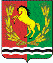 МУНИЦИПАЛЬНОГО ОБРАЗОВАНИЯ ВОЗДВИЖЕНСКИЙ СЕЛЬСОВЕТ АСЕКЕЕВСКОГО РАЙОНА  ОРЕНБУРГСКОЙ ОБЛАСТИ четвертого созываР Е Ш Е Н И ЕОб утверждении Порядка создания и использования, в том числе на платной основе, парковок (парковочных мест), расположенных на автомобильных дорогах общего пользования местного значения муниципального образования Воздвиженский сельсовет Асекеевского района Оренбургской областиНа основании статей 12, 132 Конституции Российской Федерации, статей 16, 35 Федерального закона от 06.10.2003 N 131-ФЗ "Об общих принципах организации местного самоуправления в Российской Федерации", пункта 3.2 части 1 статьи 13 Федерального закона от 08.11.2007 N 257-ФЗ "Об автомобильных дорогах и о дорожной деятельности в Российской Федерации и о внесении изменений в отдельные законодательные акты Российской Федерации" и, руководствуясь Уставом муниципального образования Воздвиженский сельсовет, Совет депутатов РЕШИЛ:Утвердить Порядок создания и использования, в том числе на платной основе, парковок (парковочных мест), расположенных на автомобильных дорогах общего пользования местного значения муниципального образования Воздвиженский сельсовет Асекеевского района Оренбургской области, согласно приложению.Установить, что настоящее решение Совета вступает в силу после его обнародования, а в части порядка создания и использования парковок (парковочных мест) на платной основе - после утверждения уполномоченным органом методики расчета и максимального размера платы за пользование на платной основе парковками (парковочными местами), расположенными на автомобильных дорогах общего пользования местного значения муниципального образования Воздвиженский сельсовет.Председатель  Совета  депутатов                                                        Ф.Ф. ЗариповГлава  муниципального образования                                                   Б.Г. ЮртаевПриложение к решению СД             от 16.11.2023 № 103ПОРЯДОКСОЗДАНИЯ И ИСПОЛЬЗОВАНИЯ, В ТОМ ЧИСЛЕ НА ПЛАТНОЙ ОСНОВЕ, ПАРКОВОК (ПАРКОВОЧНЫХ МЕСТ), РАСПОЛОЖЕННЫХ НА АВТОМОБИЛЬНЫХ ДОРОГАХ ОБЩЕГО ПОЛЬЗОВАНИЯ МЕСТНОГО ЗНАЧЕНИЯ МУНИЦИПАЛЬНОГО ОБРАЗОВАНИЯ ВОЗДВИЖЕНСКИЙ СЕЛЬСОВЕТ АСЕКЕЕВСКОГО РАЙОНА ОРЕНБУРГСКОЙ ОБЛАСТИОбщие положенияПорядок создания и использования, в том числе на платной основе, парковок (парковочных мест), расположенных на автомобильных дорогах общего пользования местного значения муниципального образования Воздвиженский сельсовет  разработан в соответствии с Градостроительным кодексом Российской Федерации, Федеральным законом от 06.10.2003 N 131-ФЗ "Об общих принципах организации местного самоуправления в Российской Федерации", Федеральным законом от 10.12.1995 N 196-ФЗ "О безопасности дорожного движения", Федеральным законом от 08.11.2007 N 257-ФЗ "Об автомобильных дорогах и о дорожной деятельности в Российской Федерации и о внесении изменений в отдельные законодательные акты Российской Федерации", постановлением Совета Министров - Правительства Российской Федерации от 23.10.1993 N 1090 "О правилах дорожного движения".Порядок регулирует процедуру создания и использования, в том числе на платной основе, парковок (парковочных мест), расположенных на автомобильных дорогах общего пользования местного значения муниципального образования Воздвиженский сельсовет.Действие настоящего Порядка распространяется на все автомобильные дороги общего пользования местного значения муниципального образования Воздвиженский сельсовет.Размещение парковок (парковочных мест) не должно создавать помех в дорожном движении другим участникам дорожного движения, снижать безопасность дорожного движения, противоречить требованиям Правил дорожного движения Российской Федерации, утвержденных постановлением Совета Министров - Правительства Российской Федерации от 23.10.1993 N 1090 (далее - Правила дорожного движения Российской Федерации), для организации временного размещения транспортных средств, касающихся остановки и стоянки транспортных средств.Парковки (парковочные места) создаются для организованной временной стоянки транспортных средств в целях увеличения пропускной способности автомобильных дорог общего пользования местного значения муниципального образования Воздвиженский сельсовет  и повышения безопасности дорожного движения.Парковки (парковочные места) не предназначены для длительного хранения транспортных средств. Риски угона и ущерба, причиненного транспортным средствам третьими лицами на парковке (парковочном месте), владельцы транспортных средств несут самостоятельно.Парковки (парковочные места) являются общедоступными.Парковки (парковочные места) без взимания платы работают круглосуточно.Основные понятия, используемые в настоящем Порядке:Понятия "автомобильная дорога", "парковка (парковочное место)", "инвалид", используемые в настоящем Порядке, применяются в том значении, в каком они определены Градостроительным кодексом Российской Федерации, Федеральным законом от 24.11.1995 N 181-ФЗ "О социальной защите инвалидов в Российской Федерации", Федеральным законом от 08.11.2007 N 257-ФЗ "Об автомобильных дорогах и дорожной деятельности в Российской Федерации и о внесении изменений в отдельные законодательные акты Российской Федерации";автомобильные дороги общего пользования местного значения городского округа - автомобильные  дороги  общего  пользования  в  границах  муниципального образования Воздвиженский сельсовет, за исключением автомобильных дорог общего пользования федерального, регионального или межмуниципального значения, частных автомобильных дорог;пользователи парковок - водители транспортных средств, использующие в соответствии с целевым назначением парковки (парковочные места), расположенные на автомобильных дорогах общего пользования местного значения муниципального образования Воздвиженский сельсовет;оператор - муниципальное учреждение муниципального образования Воздвиженский сельсовет, уполномоченное  постановлением  администрации на осуществление соответствующих функций по эксплуатации парковок (парковочных мест) на платной основе и взиманию платы за пользование на платной основе парковками (парковочными местами), либо юридическое лицо независимо от организационно-правовой формы, индивидуальный предприниматель, отобранные на конкурсной основе в соответствии с законодательством Российской Федерации;понятие "контрольно-кассовая техника", используемое в настоящем Порядке, применяется в том значении, в каком оно определено Федеральным законом от 22.05.2003 N 54-ФЗ "О применении контрольно-кассовой техники при осуществлении наличных денежных расчетов и (или) расчетов с использованием электронных средств платежа";понятие "платежный терминал", используемое в настоящем Порядке, применяется в том значении, в каком оно определено Федеральным законом от 03.06.2009 N 103-ФЗ "О деятельности по приему платежей физических лиц, осуществляемой платежными агентами";понятие "кассовый чек", используемое в настоящем Порядке, применяется в том значении, в каком оно определено Федеральным законом от 22.05.2003 N 54-ФЗ "О применении контрольно-кассовой техники при осуществлении наличных денежных расчетов и (или) расчетов с использованием электронных средств платежа";резиденты платных парковок (далее - резиденты) - лица, владеющие на праве собственности жилыми помещениями, которые расположены в пределах платной парковочной зоны, установленной правовым актом администрации Воздвиженского сельсовета, либо владеющие долями в праве собственности на жилые помещения, которые расположены в пределах платной парковочной зоны, установленной правовым актом администрации Воздвиженского сельсовета, либо владеющие жилыми помещениями на основании договора социального найма, либо договора найма служебного жилого помещения, которые расположены в пределах платной парковочной зоны, установленной правовым актом администрации Воздвиженского сельсовета.Решение о создании, использовании, в том числе на платной основе, парковок (парковочных мест), расположенных на автомобильных дорогах общего пользования местного значения муниципального образования Воздвиженский сельсовет принимается администрацией Воздвиженского сельсовета  в виде постановления администрации, на основании заключения постоянно действующей комиссии по вопросам создания, использования, в том числе на платной основе, парковок (парковочных мест),и принятия решений о прекращении использования парковок (парковочных мест) на платной основе, расположенных на автомобильных дорогах общего пользования местного значения муниципального образования Воздвиженский сельсовет (далее - Комиссия).    Состав	и положение о Комиссии утверждается постановлением администрации Воздвиженского сельсовета. По предложению председателя Совета в состав Комиссии включается не менее 2  депутатов Совета.Парковки (парковочные места) на платной основе создаются в местах, где загруженность улично-дорожной сети и стоянка транспортных средств ограничивают движение транспорта.Администрация Воздвиженского сельсовета проводит:натуральное обследование автомобильных дорог общего пользования местного значения муниципального образования Воздвиженский сельсовет с целью выявления мест скопления транспортных средств, определения количества стоящих транспортных средств, способов постановки на стоянку, среднего времени и периодичности стоянки;проводит замеры транспортных потоков, определяет пропускную способность автомобильной дороги общего пользования местного значения муниципального образования Воздвиженский сельсовет с целью установления возможности размещения на ней парковки (парковочных мест);на основе проведенных обследований и замеров принимает решение о создании и об использовании, в том числе на платной основе, парковок (парковочных мест), о прекращении использования парковок (парковочных мест) на платной основе.Создание и обеспечение функционирования парковок (парковочных мест) без взимания платы осуществляется:при проектировании, строительстве, реконструкции, капитальном ремонте, ремонте и содержании автомобильных дорог общего пользования местного значения муниципального образования Воздвиженский сельсовет;при возникновении необходимости обустройства дополнительных парковок (парковочных мест) на автомобильных дорогах общего пользования местного значения муниципального образования  Воздвиженский сельсовет  для функционирования жилых, производственных и административных зданий, торговых или общественно-деловых центров, образовательных, медицинских, религиозных организаций и наличии места (участка) на автомобильных дорогах общего пользования местного значения муниципального образования Воздвиженский сельсовет, на которых парковка (парковочное место) может быть создана.Создание парковок (парковочных мест),в том числе на платной основе, расположенныхна автомобильных дорогах общего пользования местного значения муниципального образования Воздвиженский сельсоветПредложения о создании и использовании, в том числе на платной основе, парковок (парковочных мест), расположенных на автомобильных дорогах общего пользования местного значения муниципального образования Воздвиженский сельсовет, с указанием сведений о месте размещения парковки, количестве парковочных мест, режиме работы направляются отраслевыми (функциональными) и территориальными органами администрации, физическими и юридическими лицами в уполномоченный орган администрации Воздвиженского сельсовета.Предложения вносятся в срок до 28 февраля текущего календарного года.После указанного выше срока уполномоченным органом администрации  Воздвиженского сельсовета в течение 10 календарных дней формируется единый список предложений, который подлежит рассмотрению на очередном заседании Комиссии.Все предложения о создании, внесенные после 28 февраля текущего календарного года, подлежат включению в единый список предложений, формируемый на следующий календарный год.К предложению о создании и использовании, в том числе на платной основе, парковок (парковочных мест), расположенных на автомобильных дорогах общего пользования местного значения муниципального образования Воздвиженский сельсовет, прилагается схема организации парковки, а также письменное обоснование необходимости ее создания.В течение 30 календарных дней после формирования единого списка предложений, уполномоченный орган администрации Воздвиженского сельсовета  направляет все необходимые документы членам Комиссии, а также организует проведение заседания Комиссии.В случае создания парковок (парковочных мест) без взимания платы в порядке исполнения требований пункта 1.13 настоящего Порядка, разработка проекта организации парковки обеспечивается уполномоченным органом администрации .Разработка проекта организации парковки ведется департаментом градостроительства и земельных отношений администрации Асекеевского района при непосредственном участии управления строительства и дорожного хозяйства администрации Асекеевского района и управления по организации дорожного  движения  администрации Асекеевского района, в соответствии с документами территориального планирования, с обеспечением требований безопасности дорожного движения.На основании положительного заключения Комиссии о целесообразности создания и использования, в том числе на платной основе, парковки (парковочных мест), расположенных на автомобильной дороге общего пользования местного значения муниципального образования Воздвиженский сельсовет, уполномоченный орган администрации осуществляет подготовку проекта постановления администрации  о создании и использовании, в том числе на платной основе, парковки (парковочных мест), расположенных на автомобильных дорогах общего пользования местного значения муниципального образования  Воздвиженский сельсовет.Проект постановления администрации должен содержать следующую информацию:указание на вид парковки (парковочного места): без взимания платы или на платной основе;место расположения парковки (парковочного места);количество парковочных мест на парковке;режим работы парковки (парковочного места) (в случае создания парковки на платной основе);мероприятия по созданию парковки (парковочных мест).Уполномоченный орган администрации  осуществляет закупку на выполнение работ для муниципальных нужд, предусматривающих строительство и (или) обустройство парковки (парковочных мест), в соответствии с действующим законодательством Российской Федерации, в пределах средств, предусмотренных в бюджете муниципального образования на соответствующий финансовый год.На парковке, созданной на платной основе, уполномоченный орган администрации    организует установку информационных знаков, нанесение горизонтальной разметки в соответствии с Правилами дорожного движения Российской Федерации, а также размещение информационного щита со следующей информацией:наименование оператора парковки, с указанием адреса его места нахождения и контактных телефонов;время работы парковки (парковочных мест);размер платы за пользование парковкой (парковочным местом);способ оплаты за пользование парковкой (парковочным местом).	На каждой парковке, организованной без взимания платы, расположенной на автомобильной дороге общего пользования местного значения муниципального образования Воздвиженский сельсовет, уполномоченный орган администрации предусматривает места для инвалидов (не менее 10 % от общего числа парковочных мест), а управление по организации дорожного движения администрации Асекеевского района обустраивает парковку (парковочные места) в соответствии с Правилами дорожного движения Российской Федерации (в части нанесения разметки и установки знаков).Порядок использования парковок (парковочных мест)Размещение транспортных средств на парковках (парковочных местах), расположенных на автомобильных дорогах общего пользования местного значения муниципального образования Воздвиженский сельсовет , осуществляется без взимания платы или на платной основе.Содержание парковок без взимания платы на автомобильных дорогах общего пользования местного значения муниципального образования Воздвиженский сельсовет обеспечивается органами администрации Асекеевского района  в соответствии Правилами содержания и ремонта автомобильных дорог общего пользования местного значения, утвержденными постановлением администрации.Содержание парковок (парковочных мест) на платной основе обеспечивается операторами непосредственно, либо с привлечением физических или юридических лиц по договорам в соответствии с действующим законодательством.Методика расчета и максимального размера платы за пользование на платной основепарковками (парковочными местами), расположенными на автомобильных дорогах общего пользования местного значения муниципального образования Воздвиженский сельсовет, разрабатывается и утверждается уполномоченным органом в соответствии с действующим законодательством.Взимание платежей, за исключением платы за пользование парковками (парковочными местами) на платной основе, расположенными на автомобильных дорогах общего пользования местного значения муниципального образования Воздвиженский сельсовет , не допускается.От платы за пользование парковками (парковочными местами) на платной основе освобождаются:инвалиды при предъявлении оператору парковки документов, подтверждающих наличие инвалидности;специальные транспортные средства, оборудованные устройствами для подачи специальных световых и звуковых сигналов и используемые для осуществления деятельности пожарной охраны, полиции, медицинской скорой помощи, аварийно-спасательных служб, военной автомобильной инспекции, иные лица, имеющие льготы по пользованию парковкой в соответствии с действующим законодательством Российской Федерации;резиденты платных парковок.Оплата за использование парковками (парковочными местами) на платной основе осуществляется с применением контрольно-кассовой техники.Способ оплаты определяется наличием (отсутствием) платежного терминала, а также его техническими возможностями.При отсутствии платежного терминала расчеты осуществляются оператором с применением иной контрольно-кассовой техники.В качестве документа, подтверждающего факт пользования парковкой (парковочным местом), а также оплаты за такое пользование, является кассовый чек.Денежные	средства,	поступившие	в	качестве	оплаты	за	пользование	парковками (парковочными местами) на платной основе, подлежат зачислению в бюджет сельсовета.Оператор парковки обеспечивает:организацию стоянки транспортных средств на парковке, включая организацию движения транспортных средств на ее территории в соответствии с Правилами дорожного движения Российской Федерации;установку информационных стендов, платежных терминалов (в случае, если это предусмотрено условиями договора, заключенного по результатам конкурсных процедур);охрану и обслуживание оборудования парковки;уборку, отвод воды, а также вывоз снега с территории парковки (парковочных мест).При этом в случае ограничения или запрещения размещения транспортных средств на парковке (парковочном месте) на период проведения указанных работ выставляются временныедорожные знаки, информирующие пользователей о введенных ограничениях);обязательное присутствие на парковке, созданной на платной основе, своего представителя.Оператор парковки осуществляет:контроль за размещением транспортных средств на парковке (парковочном месте) в соответствии с требованиями установленными Правилами дорожного движения Российской Федерации;контроль за внесением пользователями парковок (парковочных мест) оплаты за пользование ими;иные действия, необходимые для обеспечения функционирования парковки (парковочных мест).Оператор парковки вправе:требовать от пользователей парковкой (парковочных мест) соблюдения положений настоящего Порядка;проверять наличие кассового чека;требовать предъявления подтверждающих документов, дающих право на бесплатное размещение транспортного средства на парковке (парковочных местах).Пользователи парковки (парковочных мест) обязаны:соблюдать чистоту и порядок на территории парковки;соблюдать Правила дорожного движения Российской Федерации при размещении транспортного средства на парковке (парковочном месте);оплачивать оператору установленную стоимость пользования парковкой (парковочными местами) на платной основе с учетом фактического времени пребывания на нем (предполагаемое время стоянки), а по ее завершении осуществить окончательный расчет, либо использовать для оплаты платежный терминал;сохранять документ об оплате за пользование парковкой (парковочным местом) на платной основе до момента выезда с нее.Пользователь парковки (парковочным местом) вправе:получать информацию о порядке и способах внесения соответствующего размера платы, о правилах пользования парковкой (парковочным местом);пользоваться парковкой (парковочными местами) в соответствии с требованиями, установленными настоящим Порядком.Пользователям парковки запрещается:блокировать подъезд (выезд) транспортных средств на парковку (парковочное место);создавать препятствия и ограничения в пользовании парковкой (парковочным местом);оставлять транспортное средство на парковке (парковочном месте) на платной основе без оплаты услуг за пользование парковкой;нарушать общественный порядок;загрязнять территорию парковки (парковочного места);совершать иные действия, нарушающие настоящий Порядок.В целях обеспечения безопасности дорожного движения эксплуатация парковок (парковочных мест), в том числе на платной основе, приостанавливается в случаях:производства работ по ремонту (реконструкции) проезжей части улично-дорожной сети;проведения специальных городских мероприятий;Эксплуатация парковок (парковочных мест) на платной основе приостанавливается в случае нарушения оператором условий договора, заключенного по результатам конкурсных процедур в порядке, предусмотренном договором.	Принятие решения о прекращении использования парковок (парковочных мест) на платной основеПисьменные обращения о необходимости прекращения использования парковок (парковочных мест) на платной основе, расположенных на автомобильных дорогах общего пользования местного значения муниципального образования Воздвиженский сельсовет, с обоснованием направляются отраслевыми (функциональными) и территориальными органами, физическими и юридическими лицами в уполномоченный орган администрации муниципального образования Воздвиженский сельсовет до 1 октября текущего календарного года.В течение 10 календарных дней после указанного срока, уполномоченным органом администрации муниципального образования Воздвиженский сельсовет формируется единый список парковок (парковочных мест) на платной основе, использование которых может быть прекращено.В течение 30 дней с момента окончания формирования единого списка парковок (парковочных мест) на платной основе, использование которых может быть прекращено, уполномоченный орган администрации муниципального образования Воздвиженский сельсовет направляет членам Комиссии необходимые документы и организует проведение заседания Комиссии.Комиссия в течение 30 дней рассматривает поступившее обращение и подготавливает заключение о целесообразности (нецелесообразности) прекращения использования парковки (парковочных мест) на платной основе, расположенных на автомобильных дорогах общего пользования местного значения муниципального образования Воздвиженский сельсовет.На основании заключения Комиссии о необходимости прекращения использования парковки (парковочных мест) на платной основе, расположенных на автомобильной дороге общего пользования местного значения муниципального образования Воздвиженский сельсовет, уполномоченный орган администрации муниципального образования Воздвиженский сельсовет осуществляет подготовку проекта постановления администрации Воздвиженского сельсовета о прекращении использования парковки (парковочных мест) на платной основе, расположенных  на  автомобильных  дорогах  общего  пользования  местного  значениямуниципального образования Воздвиженский сельсовет.Проект постановления администрации Воздвиженского сельсовета должен содержать следующую информацию:место расположения парковки (парковочного места);количество парковочных мест на парковке;срок прекращения использования парковки (парковочного места) либо ее демонтажа;мероприятия по демонтажу парковки (парковочных мест).Демонтаж парковки (парковочных мест) осуществляется уполномоченным органом администрации муниципального образования Воздвиженский сельсовет в пределах средств, предусмотренных в бюджете сельсовета на соответствующий финансовый год.Ответственность за нарушение ПорядкаЗа неисполнение настоящего Порядка граждане, руководители организаций, должностные лица органов государственной власти и должностные лица органов местного самоуправления несут ответственность в соответствии с федеральными законами и законами Оренбургской области.16.11.2023№ 103